Centro Interdipartimentale di Ingegneria per i Beni Culturali C.I.Be.C.Università di Napoli Federico IICORSO DI PERFEZIONAMENTO IN MONUMENTI E TERREMOTIAnno Accademico ……../……..Al Magnifico RettoreDell’Università degli Studi di Napoli Federico IIIl/la sottoscritto/a _______________________________ Nato/a a__________________________________ Il ____/____/_____ e residente in ___________________________________ Prov. __________________ Via__________________________________ CAP__________ Tel.______________________________ C.F._________________________ Indirizzo email:___________________________________________ Laureato in _________________________________ presso_______________________________________ In data_______________ con voti_________________ChiedeDi essere ammesso/a alle selezioni per il Corso di Perfezionamento in _______________________________, Anno Accademico ______/_______Allega i seguenti documenti:__________________________________________________________________________________________________________________________________________________________________________________________________________________________________________________________________________________________________Il/la candidato/a dichiara inoltre di preferire la frequenza al corso in presenza  in remoto.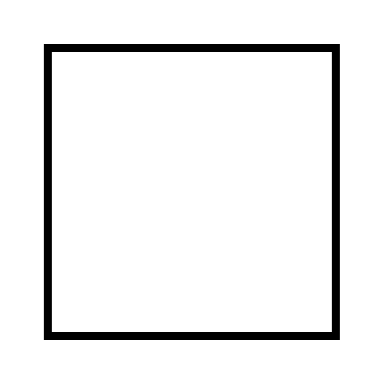 (NB: scelta indicativa e non vincolante. Inoltre, alcune lezioni saranno tenute, per esigenze didattiche, esclusivamente in remoto).Luogo e data______________						Firma________________________